DACdb - 2019-2020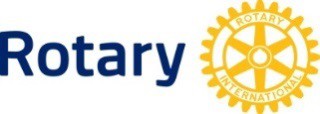 Club Officer Set Up WorksheetAs we prepare for the next Rotary year, it is essential to enter your Club Officers and Chairs in DACdb.  If this is not done, your club leaders will not be able to interface properly with Rotary International or receive important communications. The following worksheet shows the key roles to identify in DACdb for 2019-2020:President:(you)President Elect:(following you)President Nominee:Secretary:Attendance Secretary:(if applicable)Club Executive Secretary:(if applicable)Treasurer:Rotary Foundation Chair:Membership Chair:Youth Services Chair:Interact Liaison:(even if same as Youth Services chair)Rotaract Liaison:(even if same as Youth Services chair)Public Relations Chair:Service Projects Chair:Club Programs Chair: